ПАМЯТКА! ВЕСЕННИЙ ЛЁД.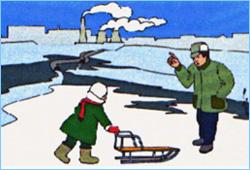 ВЕСЕННИЙ ЛЕД – ЭТО ОПАСНО!Если на Ваших глазах человек провалился под лед:- немедленно крикните ему, что идете на помощь;- приближайтесь к полынье ползком, широко раскинув руки. Будет лучше, если Вы положите на лед лыжи, доску, фанеру, чтобы увеличить площадь опоры, и поползете на них;- помните, что к самому краю полыньи подползать нельзя, иначе Вы можете сами оказаться в воде;- ремни и шарф, любая доска, жердь, лыжи или санки помогут Вам спасти человека;- бросать связанные предметы нужно на 3-4 метра;- действуйте решительно: пострадавший быстро коченеет в ледяной воде, а намокшая одежда тянет его вниз;-подав пострадавшему подручное средство, вытаскивайте его на лед и двигайтесь вместе с ним ползком от опасной зоны;- снимите с пострадавшего всю одежду и отожмите ее, потом, если нет сухой одежды, снова оденьте его. Можете укутать пострадавшего плотной тканью или полиэтиленом, это даст эффект парника, и человек согреется значительно быстрее;- при общем охлаждении пострадавшего необходимо как можно быстрее доставить в теплое помещение, тепло укрыть, напоить горячим чаем, в дальнейшем направить в лечебное учреждение. В любой обстановке не теряйте самообладания, не поддавайтесь панике!Телефон  Единой  службы  спасения – 01, 112Телефон  Скорой  медицинской  помощи - 03ЭТО НУЖНО ЗНАТЬ• Не переходите водоем по льду в запрещенных местах.• Запрещается въезд автотранспорта на лед.• Безопасным для человека считается лед толщиною не менее 10 сантиметров.• Лед непрочен в местах быстрого течения, бьющих ключей и стоковых вод, а также в районах произрастания водной растительности, вблизи деревьев, кустов и камыша.• Прочность льда можно определить визуально: лед голубого цвета – прочный, белого – прочность его в 2 раза меньше, серый, матово-белый или лед с желтоватым оттенком ненадежен.